Cosmetology Occupations 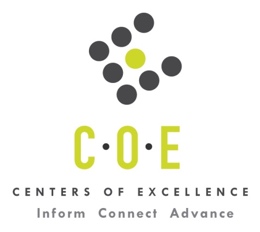 Labor Market Information ReportPrepared by the San Francisco Bay Center of Excellence for Labor Market ResearchNovember 2017RecommendationBased on all available data included in this report, there appears to be a significant undersupply of students graduating from Cosmetology programs compared to the demand for cosmetology workers, in a cluster of four occupations, in the Bay region and the North Bay sub-region. The annual gap between demand and supply is nearly 3,540 in the region and about 565 in the North Bay sub-region.  This undersupply warrants the substantive change proposed for Solano’s Cosmetology program.This report also provides student outcomes data on employment and earnings for Solano’s Cosmetology program compared to similar data for other community colleges with Cosmetology programs in the Bay region and North Bay sub-region. It is recommended that this data be reviewed to better understand how the college’s student outcomes compare to other similar programs in the region.IntroductionThis report profiles Cosmetology Occupations in the 12 county Bay Region and the North Bay (Marin, Napa, Solano and Sonoma counties) for Solano College.First-Line Supervisors of Personal Service Workers (SOC 39-1021): Directly supervise and coordinate activities of personal service workers, such as flight attendants, hairdressers, or caddies.Entry-Level Educational Requirement: High school diploma or equivalentTraining Requirement: None IndicatedPercentage of Community College Award Holders or Some Postsecondary Coursework: 44%Hairdressers (SOC 39-5012): Provide beauty services, such as shampooing, cutting, coloring, and styling hair, and massaging and treating scalp. May apply makeup, dress wigs, perform hair removal, and provide nail and skin care services.Entry-Level Educational Requirement: Postsecondary Nondegree AwardTraining Requirement: None IndicatedPercentage of Community College Award Holders or Some Postsecondary Coursework: 29%Manicurists and Pedicurists (SOC 39-5092): Clean and shape customers' fingernails and toenails. May polish or decorate nails.Entry-Level Educational Requirement: Postsecondary Nondegree AwardTraining Requirement: None IndicatedPercentage of Community College Award Holders or Some Postsecondary Coursework: 29%Shampooers (SOC 39-5093): Shampoo and rinse customers' hair.Entry-Level Educational Requirement: No formal educational credentialTraining Requirement: Short-term on the job trainingPercentage of Community College Award Holders or Some Postsecondary Coursework: 29%Occupational DemandTable 1. Employment Outlook for Cosmetology Occupations in Bay RegionSource: EMSI 2017.3
Bay Region includes Alameda, Contra Costa, Marin, Monterey, Napa, San Benito, San Francisco, San Mateo, Santa Clara, Santa Cruz, Solano and Sonoma CountiesTable 2. Employment Outlook for Cosmetology Occupations in North Bay Sub-RegionSource: EMSI 2017.3
North Bay Sub-Region includes Marin, Napa, Solano and Sonoma CountiesJob Postings in Bay Region and North Bay Sub-RegionTable 3. Number of Job Postings by Occupation for latest 12 months (Nov. 2016 – Oct. 2017)Source: Burning GlassTable 4. Top Job Titles for Cosmetology Occupations for latest 12 months (Nov. 2016 – Oct. 2017)Source: Burning GlassIndustry ConcentrationTable 4. Industries hiring Cosmetology occupations (Bay Region)Source: EMSI 2017.3Table 5. Top Employers Posting Jobs in Bay Region for latest 12 months (Nov. 2016 – Oct. 2017)Source: Burning GlassTable 6. Top Employers Posting Jobs in North Bay Sub-Region for latest 12 months (Nov. 2016 – Oct. 2017)Source: Burning GlassEducational SupplyTable 7. Number of Awards (Certificates and Degrees) Conferred by Postsecondary Institutions and Headcount on 3007.00 Cosmetology and Barbering or on CIPs 12.0401 Cosmetology/Cosmetologist, General; 12.0407 Hair Styling/Stylist and Hair Design; 12.0413 Cosmetology, Barber/Styling, and Nail Instructor; 12.0410 Nail Technician/Specialist and Manicurist Source: IPEDS, Data Mart and LaunchboardNOTE: Headcount of students who took one or more courses is for 2015-16.  Associate degrees and Certificates for Community Colleges is the annual average for 2014-17.  For the other postsecondary institutes, the annual average is for 2013-16.There are 15 other postsecondary institutes in the other sub-regions of the Bay accounting for the other postsecondary awards. Only those in North Bay are listed in Table 7.Student OutcomesThe success of students on TOP code 3007.00 Cosmetology and Barbering is quite good especially when you compare the outcomes of students in the Bay Region to outcomes of students in other regions in the state for 2014-15.  For Solano students, the results are a bit mixed. Compared to state medians, Solano fared better for all outcomes metrics (except for median annual salary in 2014-15). Compared to the region, Solano had a slightly higher percent of students earning a living wage (by just 1%) and a higher median percentage wage gain (88% vs 57%). However, the percent of students employed four quarters after exit was lower than the region by 10% and median annual wages were significantly lower by 68% in 2014-15. 3007.00 Cosmetology and Barbering in Bay Region community colleges:70% of 375 students were employed four quarters after exit in 2014-15 in the Bay Region. At Solano, 60% of 30 students for 2014-15 were employed four quarters after exit, which is lower than the Bay region. The state median is 51%.Median annual earnings for all exiters was $15,841 in 2014-15 (highest experienced by students in any region on that TOP code) in the Bay Region.  For Solano students, the median annual earnings was 68% lower at just $9,437 in 2014-15. However, for prior years, the median annual earnings were closer to the regional wages.Those students in 2014-15 experienced a median wage gain of 57% in the Bay Region. At Solano the median wage gain was higher than in the Bay region at 88% for 2014-15.  The state median is 43%.However, only 13% were making a living wage in 2014-15 in the Bay Region. Solano does not have data for 2014-15, but for 2013-14 the rate was 14%. The state median for this TOP code is just 10%. Santa Monica has the highest in the state at 23%.  It is important to note that matching the EDD data set to our student data set to produce the outcomes in the Launchboard does not capture self-employment or full-time vs. part-time status. The 2015-16 Employment Outcomes Survey (EOS) has very little data on this TOP code for the Bay region but does show 20% (five out of 25 students) indicating that they are self-employed and 28% working part-time (seven out of 25 students).  The wages shown in the Launchboard may be low since self-employed workers are not included and since exiting students may be working part-time. Capturing more data over time with the EOS survey will allow for a better analysis of how this program prepares students for career pathways that lead to a living wage. Skill & CertificationsTable 8 provides the top skills and certifications that appear to be frequently listed in the job advertisements for Cosmetology Occupations over the latest 12-month period.Note: 49% of records have been excluded because they do not include a skill. As a result, the chart below may not be representative of the full sample.Table 8. Top Skills & Certifications for Cosmetology in the Bay Region (Nov 2016 – Oct 2017)Source: Burning GlassTable 9. Education Requirements in Bay Region Note: 84% of records have been excluded because they do not include a degree level. As a result, the chart below may not be representative of the full sample.Source: Burning GlassMethodologyOccupations for this report were identified by use of skills listed in O*Net descriptions and job descriptions in Burning Glass. Labor demand data is sourced from Economic Modeling Specialists International (EMSI) occupation data and Burning Glass job postings data. Educational supply and student outcomes data is retrieved from multiple sources, including CTE Launchboard and CCCCO Data Mart.SourcesO*Net OnlineLabor Insight/Jobs (Burning Glass) Economic Modeling Specialists International (EMSI)  CTE LaunchBoard www.calpassplus.org/Launchboard/ Statewide CTE Outcomes SurveyEmployment Development Department Unemployment Insurance DatasetLiving Insight Center for Community Economic DevelopmentChancellor’s Office MIS systemContactsFor more information, please contact:Karen Beltramo, Data Research Analyst, for Bay Area Community College Consortium (BACCC) and Centers of Excellence (CoE), karen@baccc.net or (831) 332-1253John Carrese, Director, San Francisco Bay Center of Excellence for Labor Market Research (hosted at City College of San Francisco), jcarrese@ccsf.edu or (415) 452-5529Occupation 2016 Jobs2021 Jobs5-Yr Change5-Yr % Change5-year OpeningsAnnual Open-ings10% Hourly WageMedian Hourly WageFirst-Line Supervisors of Personal Service Workers5,6986,8801,18221%4,169834$11.49$19.54Hairdressers, Hairstylists, and Cosmetologists17,81919,8151,99611%13,8372,767$10.23$11.87Manicurists and Pedicurists7,5558,41285711%5,3591,072$8.96$11.06Shampooers4235058219%34369$6.64$9.10Total31,49435,6124,11813%23,7084,742$10.11$13.03Occupation 2016 Jobs2021 Jobs5-Yr Change5-Yr % Change5-year OpeningsAnnual Openings10% Hrly WageMedian Hrly WageFirst-Line Supervisors of Personal Service Workers1,0011,15915816%673135$11.96$18.50Hairdressers, Hairstylists & Cosmetologists3,0313,35031911%2,325465$10.21$11.83Manicurists & Pedicurists1,0171,12310610%710142$8.51$10.63Shampooers911051415%6814$6.79$10.01Total5,1405,73759712%3,777755$10.15$12.86OccupationBay RegionNorth BayFirst-Line Supervisors of Personal Service Workers21489Hairdressers, Hairstylists, and Cosmetologists54880Manicurists and Pedicurists4611Shampooersn/an/aTotal808180Common TitleBay RegionNorth BayHair Stylist17439Salon Manager6216Stylist589Nail Technician317Spa Director or Manager3125Grooming Salon Leader manager206Industry – 6 Digit NAICS (North American Industry Classification) CodesJobs in Industry (2016)Jobs in Industry (2016)% in Industry (2016)Beauty Salons (812112)16,08851.1%51.1%Nail Salons (812113)4,33313.8%13.8%Other Personal Care Services (812199)3,81312.1%12.1%Services for the Elderly and Persons with Disabilities (624120)3,0629.7%9.7%Diet and Weight Reducing Centers (812191)4081.3%1.3%Fitness and Recreational Sports Centers (713940)3781.2%1.2%Barber Shops (812111)2800.9%0.9%Residential Intellectual and Developmental Disability Facilities (623210)2350.7%0.7%Cosmetics, Beauty Supplies, and Perfume Stores (446120)2070.7%0.7%Discount Department Stores (452112)2020.6%0.6%Local Government, Excluding Education and Hospitals (903999)2000.6%0.6%Department Stores (except Discount Department Stores) (452111)1920.6%0.6%Hotels (except Casino Hotels) and Motels (721110)1810.6%0.6%Assisted Living Facilities for the Elderly (623312)1080.3%0.3%Child Day Care Services (624410)1040.3%0.3%EmployerBayEmployerBayEmployerBayUlta Beauty Inc.70Regis Salons30Sport Clips20J. Crew52Levi Strauss24PetSmart17Stella & Dot49Urban Outfitters, Inc.24Marriott International Inc.16Francescas42Petco22JC Penney15Great Clips33Lord & Taylor / Hudsons Bay Company20Nordstrom13EmployerNo BayEmployerNo BayEmployerNo BayUlta Beauty Inc.18Francescas8J. Crew5Auberge Resorts11Petco7Regis Corporation5Marriott International Incorporated11Great Clips6JC Penney4Regis Salons9Levi Strauss6Silverado Resort & Spa4CollegeSub-RegionCC Head-countAssociate DegreesCertificates or Other Credit AwardsTotal  AwardsGavilanSilicon Valley10032427LaneyEast Bay24153742San Jose CitySilicon Valley2709112121San MateoMid-Peninsula10134447SkylineNorth Bay19924850SolanoNorth Bay5831922Blake Austin CollegeNorth Bayn/a0 38  38 Hinton Barber and Beauty CollegeNorth Bayn/a0 1  1 LeMelange Academy of HairNorth Bayn/a0 27  27 Lytles Redwood Empire Beauty College Inc.North Bayn/a0 64  64 Milan Institute of Cosmetology-FairfieldNorth Bayn/a0 39  39 Total All in North Bay3188191Total All In Bay Region251,1801,205SkillLatest 12 Mos. PostingsSkillLatest 12 Mos. PostingsCertificationLatest 12 Mos. PostingsSales147Client Base Retention70Cosmetology License122Sales Goals142Merchandising69Licensed Barber42Retail Setting127Inventory Management64Certified Hair Stylist34Product Knowledge106Budgeting60Manicurist Certification12Customer Service103Workshops59First Aid CPR AED9Guest Services102Prescription Writing52Scheduling86Promotional Materials52Loss Prevention85Visual Merchandising51Hair Styling73Description & Demonstration of Products48Retail Sales71Description & Demonstration of Products48Cash Handling70Supervisory Skills45Education (minimum advertised)Latest 12 Mos. Postings% of Total Postings indicating a degree levelHigh school or vocational training11587%Associate Degree33%Bachelor’s Degree or higher1410%